Bydgoszcz,  3 października 2023 r.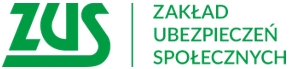 Informacja prasowaZUS pomaga zadłużonym przedsiębiorcom Przedsiębiorcy, którzy borykają się z utratą płynności finansowej, mogą wystąpić do ZUS-u 
o odroczenie terminu płatności składek lub rozłożenie ich na raty. Zawarcie ugody z ZUS niesie wiele korzyści, dzięki którym płatnik składek zyskuje czas na wyjście z trudnej sytuacji.Gdy w firmie pojawiają się kłopoty z płatnościami składek, nie warto czekać z ich rozwiązaniem. Dług odsuwany w czasie rośnie. Jest na to rada. Wystarczy zawrzeć ugodę z ZUS-em. ZUS nie naliczy wtedy odsetek za zwłokę, a jedynie opłatę prolongacyjną, która jest o połowę niższa- informuje Krystyna Michałek, regionalny rzecznik prasowy ZUS w województwie kujawsko-pomorskim.Odroczenie terminu płatnościPłatnik składek, który ma trudności z bieżącym opłacaniem składek, może wnioskować 
o przesunięcie ich terminu płatności. Odroczenie może jednak dotyczyć tylko składek bieżących lub przyszłych, których termin płatności nie upłynął. Wniosek o odroczenie przedsiębiorca powinien złożyć najpóźniej w dniu terminu płatności składek. Dzięki umowie z ZUS przedsiębiorca nie będzie płacił odsetek za zwłokę, a jedynie opłatę prolongacyjną w wysokości 50% stawki odsetek za zwłokę obowiązującej w dniu podpisania umowy (aktualnie wysokość odsetek wynosi 15% w stosunku rocznym, opłata prolongacyjna tylko 7,5%). Opłata prolongacyjna naliczana jest do nowego terminu płatności odroczonej składki. Poza tym dzięki odroczeniu terminu płatności składek przedsiębiorca uniknie konsekwencji dochodzenia należności w postępowaniu egzekucyjnym.Układ ratalnyGdy zaległości są większe i przedsiębiorca nie jest w stanie jednorazowo ich spłacić, to może wystąpić z wnioskiem o rozłożenie całego zadłużenia na raty, także za zatrudnionych pracowników. A jeśli przedsiębiorca dodatkowo ma zadłużenie z tytułu kosztów egzekucyjnych, bo ZUS wdrożył już postępowanie egzekucyjne, to również może zawnioskować o rozłożenie ich na raty. Po podpisaniu umowy płatnik będzie mógł opłacić zaległe składki w dłuższym terminie, a jeśli prowadzone jest wobec niego przez ZUS postępowanie egzekucyjne, to zostanie ono zawieszone. Zawarcie ugody z ZUS niesie wiele korzyści, m.in. do składek objętych ulgą nie nalicza się odsetek, 
w ich miejsce pobiera się opłatę prolongacyjną (o której mowa była już przy okazji odroczenia składek). Poza tym przedsiębiorca, który płaci raty w terminie i w ustalonej wysokości oraz reguluje bieżące składki, może uzyskać zaświadczenie o niezaleganiu w opłacaniu składek, które potrzebne jest m.in. w postępowaniach przetargowych.O rozłożenie zadłużenia na raty mogą ubiegać się nie tylko obecni i byli przedsiębiorcy, ale także osoby, na które ZUS przeniósł odpowiedzialność za cudze zobowiązania z tytułu nieopłaconych składek. To mogą być np. spadkobiercy, osoby trzecie, następcy prawni, czy małżonkowie odpowiadający z majątku wspólnego za zadłużenie z tytułu składek współmałżonka.Wniosek o odroczenie terminu płatności składek czy rozłożenie zadłużenia na raty można składać elektronicznie przez profil PUE ZUS,  za pośrednictwem poczty, czy osobiście w placówce ZUS. Zakres dokumentów, jakie należy dołączyć do wniosku, zawsze ustalany jest indywidualnie i zależy od rodzaju prowadzonej działalności oraz formy opodatkowania. Przedsiębiorca może skorzystać 
z pomocy doradcy ds. ulg i umorzeń w wybranych placówkach ZUS. Pomogą mu również pracownicy sali obsługi klientów.Krystyna Michałekregionalny rzecznik prasowy ZUSw województwie kujawsko-pomorskim